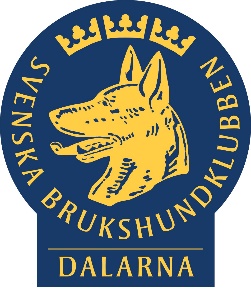 OBS OBS!Mycket kort anmälningstid!!Hej på er!Tidigare var en specialsöksinstruktörsutbildning på gång här i Distriktet, men blev inställt pga. för få anmälda! Tanken med utbildningen är bl.a. för kommande tävlingsform i SBK med Specialsök/Kongsök!Nu har det snabbt på kort tid blivit klart med utbildaren Michael Hedman, som kommer att starta utbildningen 7/4 på Borlänge BK!Till er som är intresserade, ta kontakt med din lokalklubb där utbildningsplatsen ska vara förankrad och godkänd av lokalklubbsstyrelsen!!Kostnad: 7500kr/deltagare, detta inkluderar kursavgift och reseersättning till instruktör. Eventuellt kan avgift för examinator tillkomma och även någon ytterligare avgift för t.ex. materiel för de ekipage som de blivande instruktörerna ska handha under utbildningen!Antal deltagare i kursen är 4-8st! Fem(5) platser är redan bokade, så tre(3) platser finns kvar!Som ni kommer att se på utbildningsblocken, så är det många kvällar. Dels för att Micke är uppbokad många datum och att det ibland kan vara svårt att få helgerna att räcka till. Micke bor endast 12 mil från Borlänge och kan därför hålla kursen kvällstid. Därför blir det också dubbla kvällar för ett utbildningsblock under vissa datum.Datumen som kursen kommer att gå av stapeln är följande:7/4 Utbildningsblock 1: Heldag, deltagarna behöver ha sin hund med och utrustning för denne samt anteckningsmaterial.16/4 och 24/4 Utbildningsblock 2: Kväll15/5 och 23/5 Utbildningsblock 3: Kväll30/6 Utbildningsblock 4: Heldag21/7 Utbildningsblock 5: Heldag28/8 och 29/8 Utbildningsblock 6: Kväll. OBS Delad grupp, halva gänget kör ena datumet och andra halvan det andra datumet.29/9 Utbildningsblock 7: Heldag27/10 Utbildningsblock 8: HeldagDärefter examination i november!Anmälan sker till mig på: snjoskennel@telia.comAnmälan senast 1/4!!Först till kvarn! OBS, detta är en utbildning i Daladistriktets regi, så privatpersoner kommer inte att plockas in.//Bettan Thorstensson